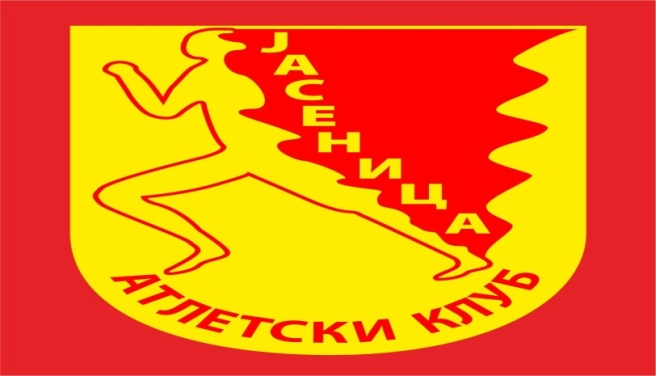                                                                 РАСПИС ЗА ТАКМИЧЕЊЕЗа све додатне информације можете се обратити делегату такмичења Ненаду Војчевском 065/312-8190 ОКВИРНА САТНИЦА ТАКМИЧЕЊА.У случају мањег броја пријављених у категоријама мл.јуниори/ке и старији јуниори/ке, организатор задржава прево да трке споји у једну, с тим што се пласман одређује за сваку категорију посебно.Организатор:Aтлетски клуб ЈасеницаAтлетски клуб ЈасеницаAтлетски клуб ЈасеницаAтлетски клуб ЈасеницаТермин иМестоНЕДЕЉА  04.04.2021ПАРК „КИСЕЉАК“НЕДЕЉА  04.04.2021ПАРК „КИСЕЉАК“НЕДЕЉА  04.04.2021ПАРК „КИСЕЉАК“НЕДЕЉА  04.04.2021ПАРК „КИСЕЉАК“Почетак:11:20сати (отварање такмичења)11:20сати (отварање такмичења)11:20сати (отварање такмичења)11:20сати (отварање такмичења)Право наступа : Право наступа  на такмичењу имају атлетичари/ке:Старији јуниори/ке 2002- 2003 , млађи јуниори/ке 2004-2005,  старији пионири/ке 2006-2007 , млађи пионири/ке 2008-2009 године,Атлетске школе „А“ узраст 2010-2011 , атлетске школе „Б“ узраст 2012/13 и атлетске школе „Ц“ узраст 2014 и млађи. Пропозиција АСЦС,регистровани и пререгистровани за атлетске клубове чланове АСЦС,уз услов:Да поседују исправну такмичарску легитимацију за старије и млађе јуниоре/ке,старији и млађи пионири/ке као и за АШ „А“, за АШ „Б“ и „Ц“ довољна је и ђачка књижица  Да је такмичарска легитимација оверена потписом лекара, факсимилом и печатом спортског диспанзера/ установе. Да су уредно пријављени од стране клуба за такмичење Нема ограничења пријављених такмичара из једног клуба. Право наступа  на такмичењу имају атлетичари/ке:Старији јуниори/ке 2002- 2003 , млађи јуниори/ке 2004-2005,  старији пионири/ке 2006-2007 , млађи пионири/ке 2008-2009 године,Атлетске школе „А“ узраст 2010-2011 , атлетске школе „Б“ узраст 2012/13 и атлетске школе „Ц“ узраст 2014 и млађи. Пропозиција АСЦС,регистровани и пререгистровани за атлетске клубове чланове АСЦС,уз услов:Да поседују исправну такмичарску легитимацију за старије и млађе јуниоре/ке,старији и млађи пионири/ке као и за АШ „А“, за АШ „Б“ и „Ц“ довољна је и ђачка књижица  Да је такмичарска легитимација оверена потписом лекара, факсимилом и печатом спортског диспанзера/ установе. Да су уредно пријављени од стране клуба за такмичење Нема ограничења пријављених такмичара из једног клуба. Право наступа  на такмичењу имају атлетичари/ке:Старији јуниори/ке 2002- 2003 , млађи јуниори/ке 2004-2005,  старији пионири/ке 2006-2007 , млађи пионири/ке 2008-2009 године,Атлетске школе „А“ узраст 2010-2011 , атлетске школе „Б“ узраст 2012/13 и атлетске школе „Ц“ узраст 2014 и млађи. Пропозиција АСЦС,регистровани и пререгистровани за атлетске клубове чланове АСЦС,уз услов:Да поседују исправну такмичарску легитимацију за старије и млађе јуниоре/ке,старији и млађи пионири/ке као и за АШ „А“, за АШ „Б“ и „Ц“ довољна је и ђачка књижица  Да је такмичарска легитимација оверена потписом лекара, факсимилом и печатом спортског диспанзера/ установе. Да су уредно пријављени од стране клуба за такмичење Нема ограничења пријављених такмичара из једног клуба. Право наступа  на такмичењу имају атлетичари/ке:Старији јуниори/ке 2002- 2003 , млађи јуниори/ке 2004-2005,  старији пионири/ке 2006-2007 , млађи пионири/ке 2008-2009 године,Атлетске школе „А“ узраст 2010-2011 , атлетске школе „Б“ узраст 2012/13 и атлетске школе „Ц“ узраст 2014 и млађи. Пропозиција АСЦС,регистровани и пререгистровани за атлетске клубове чланове АСЦС,уз услов:Да поседују исправну такмичарску легитимацију за старије и млађе јуниоре/ке,старији и млађи пионири/ке као и за АШ „А“, за АШ „Б“ и „Ц“ довољна је и ђачка књижица  Да је такмичарска легитимација оверена потписом лекара, факсимилом и печатом спортског диспанзера/ установе. Да су уредно пријављени од стране клуба за такмичење Нема ограничења пријављених такмичара из једног клуба.Рок за пријаву: Последњи рок за пријаву је ЧЕТВРТАК  01.04.2021 год. до 24:00.искључиво електронском поштом на jsp@palankaonline.info  Пријава се може извршити и у смислу члана 7.4.2 пропозиција такмичења АСЦС на лицу места, с тим што клуб/такмичар плаћа стартнину у износу од 1.250,00 дин. Последњи рок за пријаву је ЧЕТВРТАК  01.04.2021 год. до 24:00.искључиво електронском поштом на jsp@palankaonline.info  Пријава се може извршити и у смислу члана 7.4.2 пропозиција такмичења АСЦС на лицу места, с тим што клуб/такмичар плаћа стартнину у износу од 1.250,00 дин. Последњи рок за пријаву је ЧЕТВРТАК  01.04.2021 год. до 24:00.искључиво електронском поштом на jsp@palankaonline.info  Пријава се може извршити и у смислу члана 7.4.2 пропозиција такмичења АСЦС на лицу места, с тим што клуб/такмичар плаћа стартнину у износу од 1.250,00 дин. Последњи рок за пријаву је ЧЕТВРТАК  01.04.2021 год. до 24:00.искључиво електронском поштом на jsp@palankaonline.info  Пријава се може извршити и у смислу члана 7.4.2 пропозиција такмичења АСЦС на лицу места, с тим што клуб/такмичар плаћа стартнину у износу од 1.250,00 дин.Епидемиолошке мере:Неопходно је да клубови доставе потписану изјаву да ни један пријављени такмичар/ка није био у свесном контакту са зараженим од COVID-19 у периоду од 10 дана пре такмичења ( образац изјаве за потписивањем у прилогу и на сајту САС).Образац се доставља пре преузимања такмичарских бројева. Такмичари које се пријаве на лицу места , изјаву ће потписати на дан такмичења.Сви учесници су у обавези да поштују прописане мере Кризног штаба владе Републике Србије. Неопходно је да клубови доставе потписану изјаву да ни један пријављени такмичар/ка није био у свесном контакту са зараженим од COVID-19 у периоду од 10 дана пре такмичења ( образац изјаве за потписивањем у прилогу и на сајту САС).Образац се доставља пре преузимања такмичарских бројева. Такмичари које се пријаве на лицу места , изјаву ће потписати на дан такмичења.Сви учесници су у обавези да поштују прописане мере Кризног штаба владе Републике Србије. Неопходно је да клубови доставе потписану изјаву да ни један пријављени такмичар/ка није био у свесном контакту са зараженим од COVID-19 у периоду од 10 дана пре такмичења ( образац изјаве за потписивањем у прилогу и на сајту САС).Образац се доставља пре преузимања такмичарских бројева. Такмичари које се пријаве на лицу места , изјаву ће потписати на дан такмичења.Сви учесници су у обавези да поштују прописане мере Кризног штаба владе Републике Србије. Неопходно је да клубови доставе потписану изјаву да ни један пријављени такмичар/ка није био у свесном контакту са зараженим од COVID-19 у периоду од 10 дана пре такмичења ( образац изјаве за потписивањем у прилогу и на сајту САС).Образац се доставља пре преузимања такмичарских бројева. Такмичари које се пријаве на лицу места , изјаву ће потписати на дан такмичења.Сви учесници су у обавези да поштују прописане мере Кризног штаба владе Републике Србије. Стартнина:Стартнина се наплаћуje за сваког такмичара/ку који су пријављени у року у износу од 300,00 динара.Стартнина се наплаћује на лицу места или на текући рачун клуба 200-2427640101887-53 Поштанска штедионицаСтартнина се наплаћуje за сваког такмичара/ку који су пријављени у року у износу од 300,00 динара.Стартнина се наплаћује на лицу места или на текући рачун клуба 200-2427640101887-53 Поштанска штедионицаСтартнина се наплаћуje за сваког такмичара/ку који су пријављени у року у износу од 300,00 динара.Стартнина се наплаћује на лицу места или на текући рачун клуба 200-2427640101887-53 Поштанска штедионицаСтартнина се наплаћуje за сваког такмичара/ку који су пријављени у року у износу од 300,00 динара.Стартнина се наплаћује на лицу места или на текући рачун клуба 200-2427640101887-53 Поштанска штедионицаДисциплине:Дисциплине:СТАРИЈИЈУНИОРИ3000мСТАРИЈЕЈУНИОРКЕ2000мДисциплине:МЛАЂИ ЈУНИОРИ3000мМЛАЂЕ ЈУНИОРКЕ2000мДисциплине:СТАРИЈИПИОНИРИ2000мСТАРИЈЕПИОНИРКЕ1500мДисциплине:МЛАЂИПИОНИРИ1500мМЛАЂЕ ПИОНИРКЕ1000мДисциплине:Атлетске школе А /дечаци600мАтлетске школе А/девојчице500мДисциплине:Атлетске школе Б/дечаци500мАтлетске школе Б/девојчице400мАтлетске школе Ц/дечаци300мАтлетске школе Ц/девојчице200мНаграде: 3 најбоља такмичара/ке у СВАКОЈ КАТЕГОРИЈИ ће добити медаље и дипломе , 3 најбоља такмичара/ке у СВАКОЈ КАТЕГОРИЈИ ће добити медаље и дипломе , 3 најбоља такмичара/ке у СВАКОЈ КАТЕГОРИЈИ ће добити медаље и дипломе , 3 најбоља такмичара/ке у СВАКОЈ КАТЕГОРИЈИ ће добити медаље и дипломе ,Делегат: Ненад Војчевски Ненад Војчевски Ненад Војчевски Ненад ВојчевскиЛекарски преглед:Сви такмичари/ке које наступају на кросу такмиче на сопствену одговорност или на одговорност клубова који су их пријавили. Сви такмичари/ке које наступају на кросу такмиче на сопствену одговорност или на одговорност клубова који су их пријавили. Сви такмичари/ке које наступају на кросу такмиче на сопствену одговорност или на одговорност клубова који су их пријавили. Сви такмичари/ке које наступају на кросу такмиче на сопствену одговорност или на одговорност клубова који су их пријавили. 11:20 СВЕЧАНО ОТВАРАЊЕ ТАКМИЧЕЊА11.30АТЛ. ШКОЛА Ц (Ж)2014 и млађи200 мет.11.35АТЛ. ШКОЛА Ц (М)2014 и млађи300 мет.11.40АТЛ. ШКОЛА Б (Ж)2012/2013400 мет.11.45АТЛ. ШКОЛА Б (М)2012/2013500 мет.11.50АТЛ. ШКОЛА А (Ж)2010/2011500 мет.12.00АТЛ. ШКОЛА А (М)2010/2011600 мет.12.10МЛ. ПИОНИРКЕ2008/ 20091000 мет.12.20МЛ. ПИОНИРИ2008/ 20091500 мет.12.35СТ. ПИОНИРКЕ 2006/20071500 мет.12.50СТ.ПИОНИРИ2006/20072000 мет.13.10МЛ.ЈУНИОРКЕ2004/20052000мет.13.25МЛ.ЈУНИОРИ2004/20053000 мет.13.50СТ.ЈУНИОРКЕ2002/20032000мет.14.05СТ.ЈУНИОРИ2002/20033000 мет.